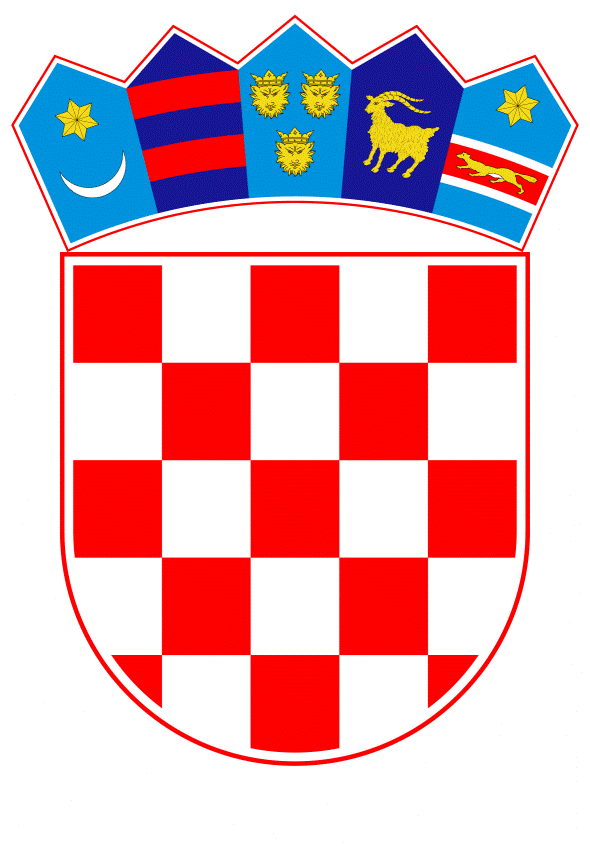 VLADA REPUBLIKE HRVATSKEZagreb, 4. srpnja 2024.____________________________________________________________________________________________________________________________________________________ __________________________________________________________________________PrijedlogNa temelju članka 31. stavka 2. Zakona o Vladi Republike Hrvatske („Narodne novine“, br. 150/11., 119/14., 93/16., 116/18. i 80/22.), a u vezi s člankom 36. stavkom 3. Statuta Hrvatskog zavoda za zdravstveno osiguranje („Narodne novine“, br. 18/09., 33/10., 8/11., 18/13., 1/14., 83/15. i 108/21.), Vlada Republike Hrvatske je na sjednici održanoj ____________2024. donijelaO D L U K Uo davanju prethodne suglasnosti ravnatelju Hrvatskog zavoda za zdravstveno osiguranje za sklapanje ugovora o nabavi radova za cjelovitu obnovu poslovne zgrade Hrvatskog zavoda za zdravstveno osiguranje u Sisku I.Daje se prethodna suglasnost ravnatelju Hrvatskog zavoda za zdravstveno osiguranje za sklapanje ugovora o nabavi radova za cjelovitu obnovu poslovne zgrade Hrvatskog zavoda za zdravstveno osiguranje u Sisku, u iznosu od 1.425.100,14 eura bez PDV-a, odnosno 1.781.375,18 eura s PDV-om, s ponuditeljem Izgradnja Futura d.o.o., Donji Stupnik, Ledinska ulica 35, sukladno Odluci Upravnog vijeća Hrvatskog zavoda za zdravstveno osiguranje, KLASA: 025-04/23-01/226, URBROJ: 338-01-01-23-01, od 16. listopada 2023.II.Ova Odluka stupa na snagu danom donošenja.KLASA:		URBROJ:		Zagreb,										         PREDSJEDNIK     									   mr. sc. Andrej PlenkovićO B R A Z L O Ž E N J EU potresima koji su se dogodili u prosincu 2020. te tijekom 2021. i 2022. godine, oštećeni su konstrukcijski i nekonstrukcijski elementi poslovne zgrade Hrvatskog zavoda za zdravstveno osiguranje u Sisku. Nakon provedenih pregleda Stožera civilne zaštite Grada Siska zgrada je kategorizirana oznakom PN2 - Privremeno neuporabljiva građevina, potrebne mjere hitne intervencije. Slijedom navedenoga, za cjelovitu obnovu predmetne zgrade izrađena je projektna dokumentacija kojom su predviđena tehnička rješenja za pojačanje nosive konstrukcije na seizmičko djelovanje i povećanje seizmičke otpornosti na razinu 3. Osim konstruktivne obnove, predviđeno je izvođenje svih ostalih građevinsko-obrtničkih i instalaterskih radova (voda i odvodnja, strojarske instalacije, elektrotehničke instalacije) kojima se utječe na poboljšanje ostalih temeljnih uvjeta za građevinu, gospodarenje energijom i očuvanje topline (ostvarene su energetske uštede), sigurnost u slučaju požara, sigurnost i pristupačnost tijekom uporabe i druge. Hrvatski zavod za zdravstveno osiguranje proveo je postupak nabave temeljem Zakona o obnovi zgrada oštećenih potresom na području Grada Zagreba, Krapinsko-zagorske županije, Zagrebačke županije, Sisačko-moslavačke županije i Karlovačke županije („Narodne novine“, broj 21/23.) i Pravilnika o provedbi postupaka nabave roba, usluga i radova za postupke obnove („Narodne novine“, broj 28/23.), te je 26. veljače 2024. donesena Odluka o odabiru ponude za sklapanje ugovora o nabavi s ponuditeljem Izgradnja Futura d.o.o., Donji Stupnik, Ledinska ulica 35, u iznosu od 1.425.100,14 eura bez PDV-a odnosno 1.781.375,18 eura s PDV-om.Sredstva za predmetnu nabavu osigurana su u Financijskom planu Hrvatskog zavoda za zdravstveno osiguranje za 2024. godinu i projekcijama za 2025. i 2026. godinu („Narodne novine“, broj 149/23.), na kapitalnom projektu K600000 ULAGANJA U NEFINANCIJSKU IMOVINU OBVEZNOG ZDRAVSTVENOG OSIGURANJA, Rashodi za nabavu nefinancijske imovine i stavci računskog plana 4511 - Dodatna ulaganja na građevinskim objektima, u iznosu od 775.000,00 eura u 2024. godini i u iznosu od 1.006.375,18 eura u 2025.Člankom 36. stavkom 3. Statuta Hrvatskog zavoda za zdravstveno osiguranje, ravnatelju Zavoda je za pravne poslove o stjecanju, opterećenju ili otuđenju nekretnine i druge imovine, odnosno sklapanja drugog posla čija je vrijednost veća od 663.614,04 eura, uz prethodnu suglasnost Upravnog vijeća Zavoda, potrebna i prethodna suglasnost Vlade Republike Hrvatske.Slijedom navedenoga, predlaže se Vladi Republike Hrvatske donošenje Odluke kojom se daje prethodna suglasnost ravnatelju Hrvatskog zavoda za zdravstveno osiguranje za sklapanje ugovora o nabavi radova za cjelovitu obnovu poslovne zgrade Zavoda u Sisku, u iznosu od 1.425.100,14 eura bez PDV-a, odnosno 1.781.375,18 eura s PDV-om, u skladu s Odlukom Upravnog vijeća Hrvatskog zavoda za zdravstveno osiguranje, KLASA: 025-04/23-01/226, URBROJ: 338-01-01-23-01, od 16. listopada 2023.Predlagatelj:Ministarstvo zdravstvaPredmet:Prijedlog odluke o davanju prethodne suglasnosti ravnatelju Hrvatskog zavoda za zdravstveno osiguranje za sklapanje ugovora o nabavi radova za cjelovitu obnovu poslovne zgrade Hrvatskog zavoda za zdravstveno osiguranje u Sisku